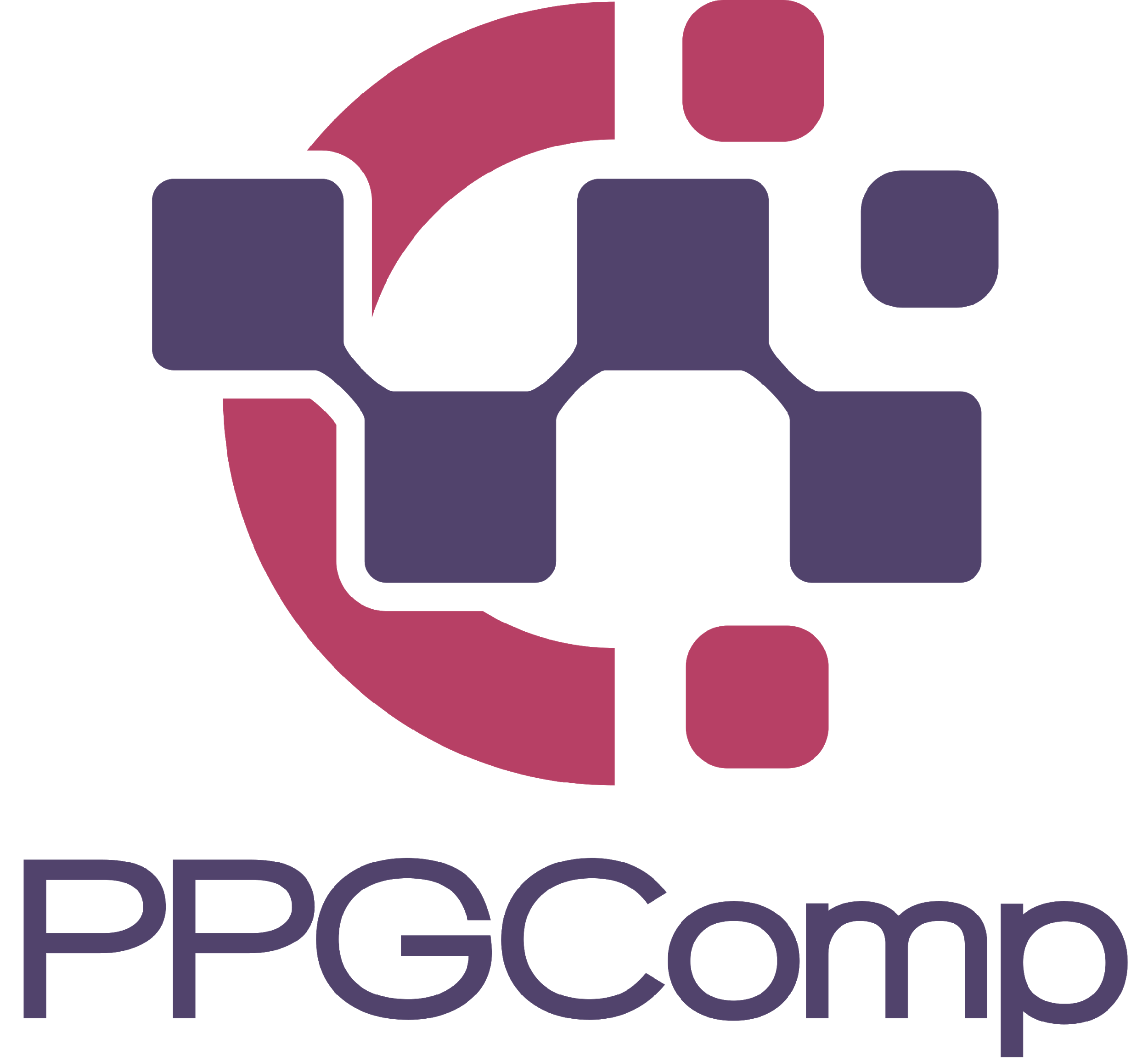 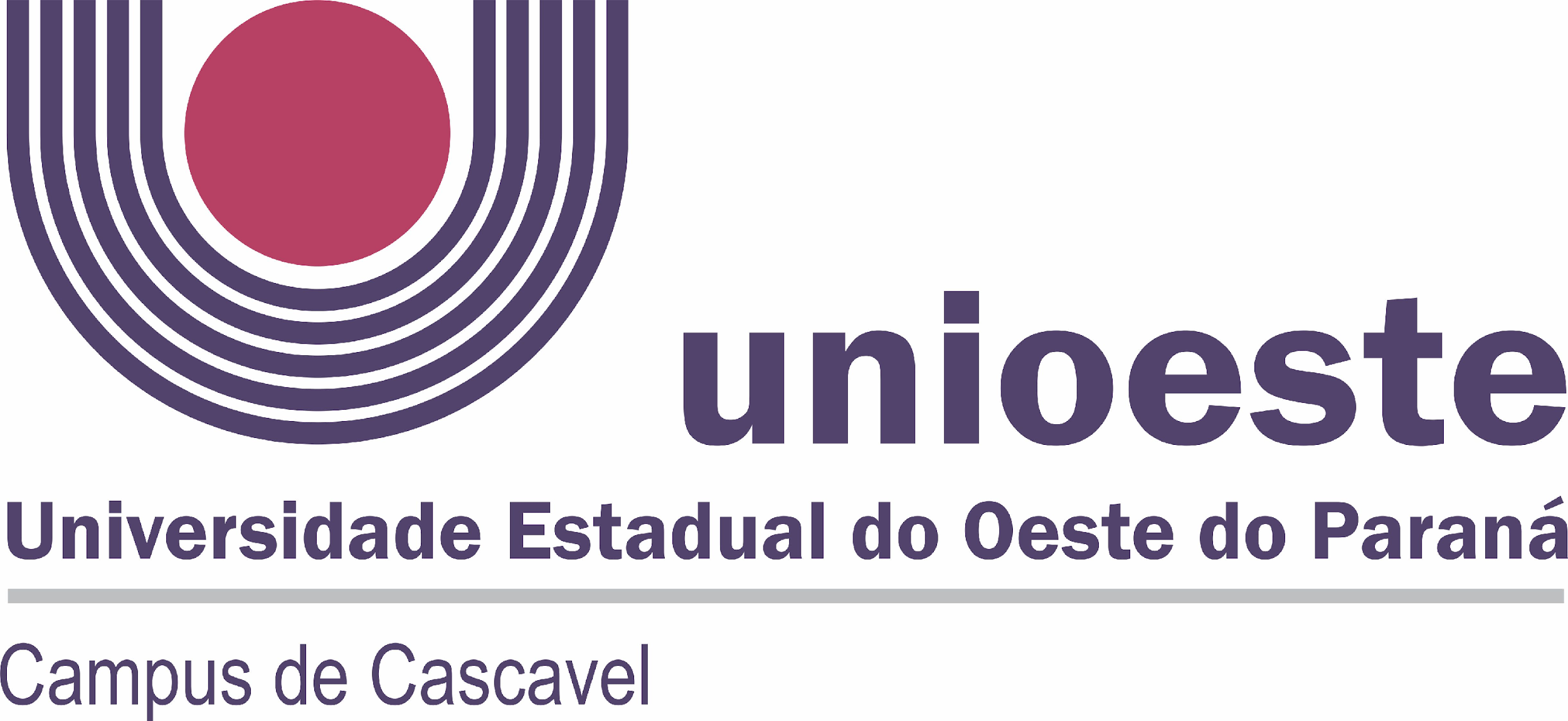 ANEXO I -  Formulário de InscriçãoPROGRAMA DE PÓS-GRADUAÇÃO EM CIÊNCIA DA COMPUTAÇÃO – PPGComp - MESTRADO - CAMPUS CASCAVELFORMULÁRIO DE INSCRIÇÃOEu, ____________________________________________________________________, RG/Passaporte nº ________________________, inscrevo-me no processo seletivo de alunos regulares – vagas remanescentes do Programa de Pós-graduação em Ciência da Computação, Mestrado – campus de Cascavel, Turma 20___ na linha de pesquisa (no máximo uma): (   ) Metodologias e Técnicas de Computação
(   ) Sistemas de Computação
(   ) Métodos em Computação AplicadaConcorrer a vaga para pessoa com deficiência: (   ) sim   (   ) nãoAlém deste Formulário, estou anexando os seguintes documentos, em ordem:(   ) Pré-projeto (Anexo II)(   ) Tabela de Pontuação do Currículo Lattes (Anexo III)(   ) Comprovantes dos demais itens indicados no Anexo III(   ) Currículo Lattes completo atualizado com foto  (   ) Comprovante de Graduação e Histórico Escolar Completo(   ) Comprovante(s) de Pós-Graduação e Histórico(s) Escolar(es) Completo(s)(   ) Comprovante de pagamento da taxa de inscrição(   ) Documentos comprobatórios de deficiência, se for o caso___________________________, _____ de _______________________ de 20___.______________________________________________Assinatura do(a) candidato(a)